Развитие речи   на 11.12.БУКВА Б .Звуки[ б] и [ б'  ]                                                                                       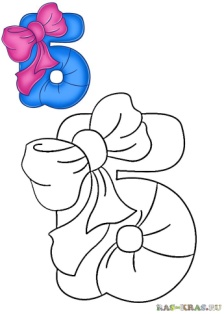 Цели:  - познакомить с буквой Б и звуками, которые она обозначает;        - формировать умение различать звуки [б] и [б'];       - развивать связную речь;      - отрабатывать чистоту произношения звуков.Домашнее задание: Закончить работу в пособии на стр.-23Слоги со стр.22 дополнить до целого слова. Напечатать (записать печатными буквами) полученные слова в тетрадь.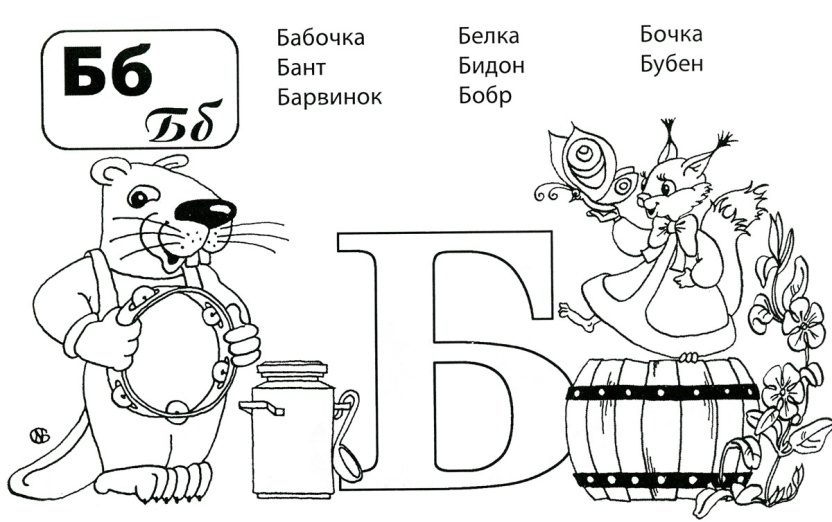 